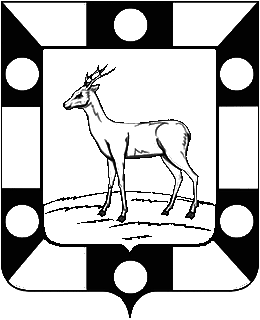 Собрание Представителей городского поселения Петра Дубрава муниципального района Волжский Самарской области  Четвертого созываРЕШЕНИЕ  18.02.2021г.                                                 	                                                 № 37О внесении изменений в решение Собрания Представителей городского поселения Петра Дубрава муниципального района Волжский Самарской области от 27.10.2020 № 15 «Об установлении и введении в действие на территории городского поселения Петра Дубрава земельного налога».В соответствии с Федеральным законом от 06.10.2003 № 131-ФЗ «Об общих принципах организации местного самоуправления в Российской Федерации», Налоговым кодексом Российской Федерации, Уставом городского поселения Петра Дубрава муниципального района Волжский Самарской области, Собрание Представителей городского поселения Петра Дубрава Р Е Ш И Л О:1.Внести в решение Собрания Представителей городского поселения Петра Дубрава от 27.10.2020 № 15 «Об установлении и введении в действие на территории городского поселения Петра Дубрава земельного налога» следующие изменения:          1.1.Пункт 11 Решения изложить в следующей редакции:       «Налоговая база уменьшается на не облагаемую налогом сумму в отношении земельных участков находящихся в собственности, постоянном (бессрочном) пользовании или пожизненном наследуемом владении категориям налогоплательщиков установленых Налоговым кодексом Российской Федерации.».         1.2.Пункт 11.1 Решения изложить в следующей редакции:       «Налоговая льгота в виде уменьшения налоговой базы земельного налога на величину кадастровой стоимости 600 квадратных метров площади земельного участка, находящихся в собственности, постоянном (бессрочном пользовании) или пожизненном владении налогоплательщиков, предоставляется категориям налогоплательщиков, установленным Налоговым кодексом Российской Федерации.»         1.3.В абзаце 2 пункта 12 Решения  слово «февраля» заменить словом «марта».          1.4.Пункт 17 Решения изложить в следующей редакции:       «Категории налогоплательщиков освобождаемых от налогообложения устанавливаются Налоговым кодексом Российской Федерации.        Освобождаются от налогообложения дополнительно:    - органы местного самоуправления городского поселения Петра Дубрава муниципального района Волжский Самарской области в отношении земельных участков, принадлежащих им на праве собственности, на праве постоянного (бессрочного) пользования, с момента возникновения права на земельные участки;    - органы местного самоуправления городского поселения Петра Дубрава муниципального района Волжский Самарской области в отношении земельных участков, государственная собственность на которые не разграничена.»         2. Опубликовать настоящее решение в печатном средстве информации городского поселения Петра Дубрава «Голос Дубравы».       3. Настоящее решение вступает в силу со дня его официального опубликования и распространяет свое действие на правоотношения, возникшие с 01.01.2021 года.Глава городского поселения                                                В.А.КрашенинниковПредседатель Собрания представителей                                      Л.Н.Ларюшина